Sales ManagerResponsibilities:Responsible for the whole sales process for the best online vehicles marketplace in Indonesia.  As an experienced sales manager, you will have meetings with top management of the biggest car showrooms and vehicle trading companies in Indonesia and sell them comprehensive contracts to advertise all cars, motorcycles and commercial vehicles on carmudi.co.id. Among other tasks, it will involve leading the sales team, giving coaching sessions to staff members and ensuring customer loyaltyRequirements: Male/Female; age: 25-38 years oldGraduated from reputable University (in any major; graduated from Business Management/Administration, Economics could be an advantages)Willing to working in targeting atmosphereExperienced as a Sales Manager min. 2 years.Having knowledge about automotive industryFluent in English both writing and speakingHead of Account ManagementResponsibilities: Responsible for the whole sales process for the best online vehicles marketplace in Indonesia.  Among other tasks, it will involve leading the Account Management team, currently 16 fte, in 6 offices around the country, giving coaching sessions to staff members, ensuring customer loyalty, plan the strategy to achieve the target and maintain and develop the entire corporate sales performance to achieve the target. As an experienced sales manager, you will have meetings with top management of the biggest car showrooms and vehicle trading companies in Indonesia and sell them comprehensive contracts to advertise all cars, motorcycles and commercial vehicles on carmudi.co.id.Requirements:Male/Female; age: 28-38 years oldGraduated from reputable University (in any major)Having experiences in automotive industry and or having the knowledge about automotive industry.Experienced as a Head of Account Management min. 2 yearsHaving the knowledge about the designation about system of maintaining account management services and after sales relationshipFluent in English both writing and speakingPublic Relations ManagerResponsibilities:Make company release and distribute the release to media online and offlineOrganize media gathering, build and maintain relationship with mediaWork close with PR team in Germany with tight PR targetSupervise PR teamRequirements:Male/Female; age: 28-38 years oldGraduated from reputable University (in any major, graduated from Communication or Public Relations studies could be an advantages)Having experiences in automotive industry and or having the knowledge about automotive industryExperienced as Public Relations Manager min. 2 yearsHaving the knowledge about creating press release.Having the knowledge about the designation about system of public relations management.Fluent in English both writing and speakingContent CollectionResponsibilities:Meet client, build good relationship with dealers and car showroomGet data and pictures from customerUpdate data and pictures from customerRequirements:Male;Graduated from SMK/D3 in any disciplineHaving experience as collection in the fieldHaving the experiences as collection at least 1 yearHaving the knowledge about Jabodetabek area(Requirement: Jakarta, Bandung, Semarang, Surabaya, Yogyakarta)Account Management ExecutiveResponsibilities:To pursue our ambitious expansion strategy, we are looking to further strengthen our team with an Account Executive for Carmudi.co.id. The Account Executive is responsible for the whole account management process for the best online vehicles marketplace in Jabodetabek area. As an professional AE, you will maintain and doing account management, meet the clients with top management of all car showrooms and vehicle trading companies in Jakarta and keep good relationship with them and ensuring customer loyaltyRequirements:Male/Female; max 38 years oldHaving the experience as Account Executive at least 2 yearsHaving the knowledge about automotive industryHaving sales minded and targeting personLocation (Jakarta, Bandung, Surabaya)Fluent in English both writing and speakingContent UploaderResponsibilities:Daily task to upload data and picture to company websiteKnowing basic html to fix any problem for uploading dataTo move a website and databases to a new webserverRequirements:Male/Female; min; 21 years oldGraduated from IT major or from reputable universityHaving knowledge about content website loader and IT knowledgeHaving experiences from online marketing business at least 1 yearFresh graduate welcome to apply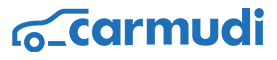 Carmudi Indoensia adalah situs jual beli kendaraan yang memberikan penawaran terbaik dalam pasar mobil di Indonesia.Gedung Menara Bidakara I, 6fl , Kav 71 – 73, Pancoran, JakartaWebsite: http://www.carmudi.co.id/Send your CV and application to: tuti.nurhaningsih@carmudi.co.id